Протокол вскрытия конвертов с заявками на участие в тендере, представленными потенциальными поставщиками для участия в тендере по закупу медицинских изделий на 2020 год. Время -11.00 ч. В соответствии с приказом НАО «Казахский национальный медицинский университет имени С.Д. Асфендиярова» от 18.03.2020 года за №147 «Об утверждении тендерной документации и тендерной комиссии» в составе:провела процедуру вскрытия конвертов с заявками потенциальных поставщиков на участие в тендере по закупу медицинских изделий на 2020 год  08 апреля 2020 года  в 11 часов 00 минут в здании  корпус №1 (здание – Ректорат), № 211 кабинет  расположенного по адресу: г. Алматы, ул. Толе би, 94. До истечения окончательного срока предоставления заявок на участие в тендере и в момент вскрытия конвертов, отзывы, изменения и дополнения заявок на участие в тендере потенциальными поставщиками не производилось.Тендерные заявки после окончательного срока их представления не поступали.При вскрытии конвертов с тендерными заявками присутствовали следующие потенциальные  поставщики либо их уполномоченные представители: не присутствовали.     Следующие потенциальные поставщики, представили тендерные заявки до истечения окончательного срока предоставления заявок на участие в тендере: Предоставленные заявки вскрыты и содержат следующие документы, которые оглашены всем присутствующим при вскрытии заявок на участие в тендере:Товарищества с ограниченной ответственностью «ГИЗА-ФАРМ»Товарищество с ограниченной ответственностью  «КазМедГруп»Товарищества с ограниченной ответственностью «EGRO»Товарищества с ограниченной ответственностью «Arkau Innovations»    Тендерная комиссия подводит итоги тендера в течение 10 календарных дней со дня вскрытия конвертов с тендерными заявками путем оформления протокола об итогах тендера.    Тендерные заявки не отзывались, изменения не вносились.Председатель тендерной комиссии       _______________                                         Сенбеков М.Т.Заместитель председателя тендерной комиссии                                ______________                                            Тажиев Е.Б.Член тендерной комиссии                      ______________                                            Утегенов А.К.Член тендерной комиссии                       _____________                                             Адилова Б.А.Член тендерной комиссии                     ______________                                             Ахмет А. Н.  Секретарь тендерной комиссии     _______________                                                 Айдарова А.О.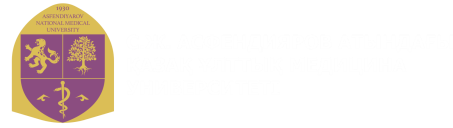 "С.Д. Асфендияров атындағы Қазақ ұлттық медицина университеті" Коммерциялық емес акционерлік қоғамы
Некоммерческое акционерное общество "Казахский национальный медицинский университет имени С.Д. Асфендиярова"08 апреля 2020 года                                       город АлматыПредседатель тендерной   комиссии:Сенбеков М.Т.Исполнительный проректорЗаместитель председателя                           тендерной комиссии:Тажиев Е.Б.Руководитель университетской клиникиЧлены тендерной комиссии:Секретарь тендерной комиссии:                  Утегенов А.К.Адилова Б.А.Ахмет А. Н.Айдарова А.О.Руководитель департамента экономики и финансовРуководитель отдела лекарственного обеспеченияЮрист юридического управленияГлавный специалист отдела по работе с общими закупками№Наименование потенциальных поставщиковАдрес местонахожденияпотенциальных поставщиковДата и время предоставления тендерных заявок1ТОО «ГИЗА-ФАРМ»г. Алматы, ул. Луганского, д. 54/1 литер В06.04.2020 г., 11 часов 45 мин2ТОО «КазМедГруп»г. Алматы, ул. Лобачевского 78А06.04.2020 г., 12 часов 30 мин3ТОО «EGRO»г. Алматы, ул. Баишева 3-а06.04.2020г., 17 часов 00 мин4ТОО «Arkau Innovation»г. Алматы, ул. Коммунальная 3А06.04.2020г., 17 часов 15 мин№Наименование документаКраткое содержаниеОригинал, Копия, Нотариально заверенная копия1Заявка ТОО «ГИЗА-ФАРМ» 06.04.2020г. Заявка на участие в тендереОригинал2Справка о государственной перерегистрации юридического лица 24.03.2017г.О государственной перерегистрации юридического лица. Дата первичной государственной регистрации: 14.02.2002г. Справка дает право осуществлять деятельность в соответствии с учредительными документами в рамках законодательства РКНотариально засвидетельствованная копия3Справка о государственной перерегистрации юридического лица 17.02.2020г. Уникальный номер 10100383957732Наименование, местонахождение ЮЛ. Руководитель, Учредители, дата первичной государственной регистрации.Справка является документом, подтверждающим государственную перерегистрацию юридического лица, в соответствии с законодательством Республики КазахстанЭлектронный документ4Устав 14.03.2017г. б/нУстав ТОО «ГИЗА-ФАРМ»Нотариально засвидетельствованная копия5Протокол 14.03.2017 г. б/нПротокол Общего собрания участников ТОО «ГИЗА-ФАРМ»Нотариально засвидетельствованная копия6Приказ	14.03.2017 г. №04-1О подтверждении полномочий и права первой подписи.Нотариально засвидетельствованная копия7Государственная лицензия,  с приложением 30.12.2015 г. № 15022763                   02.09.2016г. №002Государственная лицензия на занятие фармацевтической деятельностью, подвид – производство МТЭлектронный документ8Уведомление о начале или прекращение осуществления деятельности или определенных действий 	15.03.2020 г.№ KZ23UСА00013110Уведомление о начале или прекращение  деятельности по оптовой реализации медицинских изделийЭлектронный документ9Талон о приеме уведомления о начале или прекращение осуществления деятельности или определенных действий 16.03.2020 г. б/н. Входящий регистрационный номер уведомления № KZ28UСА00013117Уведомления о начале или прекращении осуществления деятельности  по оптовой реализации медицинских изделийЭлектронный документ10Талон о приеме уведомления о начале или прекращение осуществления деятельности или определенных действий 17.03.2020 г. б\н. Входящий регистрационный номер уведомления № KZ36UВС00019165Уведомление о начале или прекращение  деятельности по розничной реализации медицинских изделийЭлектронный документ11Талон о приеме уведомления о начале или прекращение осуществления деятельности или определенных действий 17.03.2020 г.б/н Входящий регистрационный номер уведомления № KZ28UВС00019166Уведомления о начале или прекращении осуществления деятельности  по розничной реализации медицинских изделийЭлектронный документ12Документ, подтверждающий отсутствие (наличии) налоговой задолженности налогоплательщика, задолженности по обязательным пенсионным взносам, обязательным профессиональным пенсионным взносам и т.д., полученный посредством веб-портала «электронного правительства» от 20.03.2020г. Уникальный номер 10100390060343Сведения об отсутствии (наличии) задолженности, учет по которым ведется в органах государственных доходов, по состоянию на 20.03.2020гЭлектронный документ13Справка с банка	20.03.2020 г.№ 527/02-45/833Об отсутствии просроченной задолженности, выданная филиалом ДБ АО «СБЕРБАНК» г. Алматы Оригинал14Сведения о квалификации  06.04.2020 г. Сведения о квалификации ТОО «ГИЗА-ФАРМ»Оригинал15Письмо потенциального поставщика	 03.04.2020 г.  № 85О не предоставлении копий сертификатовОригинал16Таблица цен по лоту №2 06.04.2020 г. Цена, включающая фактические затраты потенциального поставщика, включая цену сопутствующих услуг. Таблица цен, согласно приложению ТДОригинал17Письмо о сопутствующих услугах 06.04.2020 г.  № 86Письмо, гарантирующее выполнение всех сопутствующих услугОригинал18Документы по складу ТОО «ГИЗА-ФАРМ» 11.06.2019г. №19-16.18-14/4481Письмо от РГУ «Департамента контроля качества и безопасности товаров и услуг» города Алматы Комитета контроля качества и безопасности товаров и услуг Министерства здравоохранения РК о выдаче заключения по проведению обследования складских помещенийНотариально засвидетельствованная копия19Письмо от РГУ «Департамента Комитета фармации по городу Алматы» 21.06.2018г. №11-02/1143Письмо от РГУ «Департамента Комитета фармации по городу Алматы» и Акт обследования складского помещенияНотариально засвидетельствованная копия20Талон и уведомление о начале и прекращении деятельности (эксплуатации) объекта незначительной эпидемической значимости 05.04.2018г. №KZ36UWP00002824Талон и уведомление на склад	Электронный документ21Письмо потенциального поставщика	 03.04.2020 г.  № 79О соответствии квалификационным требованиямОригинал22Письмо потенциального поставщика	 03.04.2020 г.  № 80Об отсутствии аффилированностиОригинал23Письмо потенциального поставщика	 03.04.2020 г.  № 81О согласии на расторжение договора закупаОригинал24Письмо потенциального поставщика	 03.04.2020 г.  № 82Не подлежит процедуре банкротстваОригинал25Письмо потенциального поставщика	 03.04.2020 г.  № 83О не привлечении к ответственностиОригинал26Договоры аренды помещений № В -1 от 01.12.2019г. №92/19 от 01.06.2019г.Договоры аренды помещений под административные нужды и аренды под складские помещенияНотариально засвидетельствованная копия27Техническая спецификация от потенциального поставщика 06.04.2020г. Технические спецификации с указанием точных технических характеристик предлагаемого товараОригинал28Письмо-обязательство 03.04.2020 г.№ 64О соответствии предлагаемого товараОригинал29Документ, подтверждающий регистрацию в РК	РК-МТ-5№015516 от 11.07.2016г.до 11.07.2021г.Регистрационное удостоверение на Анестезиологические системы Carestation 620\650\650c A1 с принадлежностямиЭлектронный документ30Сертификат №13278 KZ17VTN00001097 от 19.08.2016г.Об утверждении типа средств измерений Анестезиологических систем Carestation 620\650\650c A1 с принадлежностямиЭлектронный документ31Документ, подтверждающий регистрацию в РК	РК-МТ-7№013547 от 19.09.2014г.до 19.09.2021г.Регистрационное удостоверение на Аппарат наркозно-дыхательный Aisys CS2Копия32График поставки	03.04.2020г.  без номераГрафик поставкиоригинал33Соглашение с приложением справки о гос. перерегистрации ЮЛ и разрешительных документов на GE Казахстан 19.03.2020 г. б/номераСоглашение между ТОО «Дженерал Электрик Казахстан» и ТОО «ГИЗА-ФАРМ»Справка о государственной перерегистрации ЮЛТалоны уведомления о реализации МТНотариально засвидетельствованная копия и электронные документы34Доверенность 	30.12.2019г. б/нО полномочиях Шепель М.Н.Нотариально засвидетельствованная копия35Письмо от ТОО «Дженерал Электрик Казахстан» 05.02.2020г. №25/30/2О наличии сервисного центра на территории РКНотариально засвидетельствованная копия36Информационное письмо к Сертификату инженера от 19.03.2020г.  №с2020-26Разъяснение по тренингам инженеров, проводимых  заводом -производителемНотариально засвидетельствованная копия37Сертификат инженера	27.09.2019г.г. б/нО завершении курса ARC Full Service Training: Carestation 600 Series (ILT)Нотариально засвидетельствованная копия с переводом38гарантийное обеспечение тендерной заявки	№131 от 02.04.2020г.Документ, подтверждающий гарантийное обеспечение тендерной заявки 1% по лоту №2 Аппарат НДА 2 шт. на сумму 503 000,00Оригинал, копия№Наименование документаКраткое содержаниеОригинал, копия, нотариально засвидетельственная копия1Заявка на участие в тендере №95 06.04.2020 г.Заявка на участие в тендереОригинал2Справка о государственной перерегистрации      от 17.03.2020г. 10100389055508Справка о государственной перерегистрации от 01.11.2019г.Электронная копия3Справка о государственной  перерегистрации юридического лица от  01.11.2019г.Документ, подтверждающий государственную перерегистрацию юридического лица, в соответствии с законодательством Республики КазахстанНотариально заверенная копия4Устав 	24.10.2019гУстав ТОО «КазМедГруп»Нотариально заверенная копия5Решение ед. участника 24.10.2019гПровести  гос.перерегистрациюНотариально заверенная копия6Приказ о назначении 03.09.2018гПриказ №1О праве подписиНотариально заверенная копия7Талон-уведомление о начале или прекращении оптовой реализации медицинских изделий 15.03.2020г. KZ50UCA00013109Уведомление о начале или прекращении деятельности по оптовой  реализации медицинских изделийЭлектронный документ8Талон-уведомление о начале или прекращении деятельности по розничной реализации медицинских изделий 	23.03.2020г.KZ21UBC00019241Уведомление о начале или прекращении деятельности по розничной реализации медицинских изделий Электронный документ9Талон-уведомление о начале или прекращении оптовой реализации изделий медицинских изделий	16.03.2020г. KZ66UCA00013112 Уведомление о начале или прекращении деятельности по оптовой  реализации медицинских изделийЭлектронный документ10Сведения об отсутствии налоговой задолженности	26.03.2020г.Сведения об отсутствии задолженности по состоянию на 26.03.2020г.Электронный документ11Справка с банка АО НУРБАНК №47/1332.1 от 06.04.2020г.Справка с банка об отсутствии просроченной задолженности Оригинал12Сведения о квалификации  от 06.04.2020гОписание поставленных аналогичных товаровОригинал13Письмо	06.04.2020г. №102О не предоставлении сертификата о соответствии объекта требованиям надлежащей дистрибьюторской практики (GDP) при закупе медицинских изделий для получения преимущества на заключение договора закупаОригинал14Таблица цен 06.04.2020гТаблица цен по лоту №2Оригинал15Письмо	06.04.2020г. №97О сопутствующих услугахОригинал16Письмо РГУ «Департамент Комитета фармации по г. Алматы»	21.06.2018г№И-02/1144О соблюдении условий хранения, транспортировки, отпуска изделий мед.назначения и мед.техникиНотариально заверенная копия17Акт Департамента Комитета фармации МЗ РК по г. Алматы	20.06.2018г. Об обследовании складского помещенияНотариально заверенная копия18Письмо	06.04.2020г. №98О соответствии квалификацииОригинал19Письмо	06.04.2020г. №99Об отсутствии аффилированностиОригинал20Письмо	06.04.2020г. №100Согласие о расторжении договора в случае выявления фактов, по п.9 ПравилОригинал21Договор аренды	01.06.2019г. № 89/19Аренда нежилого помещения и складаНотариально заверенная копия22Техническая спецификация 06.04.2020г. Техническая спецификация лот №2Оригинал23Письмо 	06.04.2020г. №101О соответствии тендерной документацииОригинал24Регистрационное удостоверение	11.07.2016г.№РК-МТ-5№015516Анестезиологические системы Carestation620/650/650c А1спринадлежностями, GEMedical Systems (China)Co.,LtdЭлектронный документ25Сертификат  №13278	19.08.2016г.№KZ17VTN00001097Об утверждении типа средств измеренийЭлектронный документ26Регистрационное удостоверение	19.09.2014 г. №РК-МТ-7№013547Аппарат наркозно-дыхательный Aisys CS2Нотариально заверенная копия27Соглашение	27.03.2020г.ТОО «Дженерал Электрик Казахстан»предоставляет Нотариально заверенная копия ТОО «Дженерал Электрик Казахстан» право поставщику представлять интересы от имени компании, а также выполнять монтаж, инсталляцию, наладку и пуск оборудованияНотариально заверенная копия28Доверенность	30.12.2019г.На Шепель М.ННотариально заверенная копия29Справка о гос. перерегистрации	09.08.2017г.ТОО «Дженерал Электрик Казахстан»Электронный документ30Талон-уведомление о начале или прекращении оптовой реализации мед. техники	16.10.2015г.KZ55UBW00001489Об осуществлении деятельностиТОО «Дженерал Электрик Казахстан»Электронный документ31Талон-уведомление о начале или прекращении розничной реализации мед.техники 16.10.2015г. KZ20UBS00001279Об осуществлении деятельностиТОО «Дженерал Электрик Казахстан»Электронный документ32Письмо	05.02.2020г. №25/32ТОО «Дженерал Электрик Казахстан» является оф.представителем и авторизованным сервисным центром GE Healthcare. ТОО «Дженерал Электрик Казахстан» имеет необходимые лицензии, проводит обучения инженеровНотариально заверенная копия33Сертификат	27.09.2019г.На инженера Зимовец П.Нотариально заверенная копия34Письмо разъяснение от 26.03.2020г.О том, что разработанный тренинг для инженеров Carestation 600 Series охватывает все модели 600Нотариально заверенная копия35График поставки	 от 04.03.2020г.По лоту №2Оригинал36Платежное поручение № 155 от 01.04.2020г. Платежного поручения №155 от 01.04.2020г. на сумму 503 000 тенгеОригинал№Наименование документаКраткое содержаниеОригинал, Копия, Нотариально заверенная копия1Заявка на участие в тендере	№ 30 от 06.04.2020 гЗаявка на участие в тендереОригинал2Талон о приеме уведомления о начале или прекращении осуществления деятельности или определенных действий KZ28UCA0013602Уведомление о начале или прекращении деятельности по оптовой реализации медицинских изделийЭлектронная копия3Талон о приеме уведомления о начале или прекращении осуществления деятельности или определенных действий KZ93UBC00019497Уведомление о начале или прекращении деятельности по розничной реализации медицинских изделийЭлектронная копия4Информационное письмо	№ 31 от 06.04.2020 гИнформационное письмо по аудитуОригинал5Справка о государственной регистрации юридического лица № 10100393808602 Справка о государственной регистрации юридического лицаЭлектронная копия6Свидетельство о постановке на регистрационный учет по налогу на добавленную стоимость	Серия 60001 № 1191488 от 02.12.2016 гПодтверждение регистрации в качестве плательщика налога на добавленную стоимость с 01.12.2016 г.Копия7Устав ТОО «EGRO» б/н от 16.10.2014 г.Устав ТОО «EGRO»Копия8Сведения об отсутствии (наличии) налоговой задолженности налогоплательщика, задолженности по обязательным пенсионным взносам, обязательным профессиональным пенсионным взносам и социальным отчислениям по состоянию на 03.04.2020 г.	№ 10100393424275от 03.04.2020 гНаличие / отсутствия налоговой задолженности и задолженности по обязательным пенсионным взносам и социальным отчислениямЭлектронная копия9Справка с банка  АО «Народный Банк Казахстана»  №20-01-32/9523 от 06.04.2020г.Справка с банка об отсутствии просроченной задолженностиОригинал10Сведения о наличии и количестве специалистов с указанием их квалификации, стажа работы по специальностиСведения о наличии и количестве специалистов ТОО «EGRO» с указанием их квалификации, стажа работы по специальностиОригинал11Сведения о квалификации   06.04.2020 гСведения о квалификации ТОО «EGRO»Оригинал12Информационное письмо об опыте работы	№ 33 от 06.04.2020 гИнформационное письмо об опыте работыОригинал13Информационное письмо о соответствии квалификационным требованиям	№ 34 от 06.04.2020 г.Информационное письмо о соответствии квалификационным требованиямОригинал14Таблица цен тендерной заявки ТОО «EGRO»Таблица цен по лоту №1Оригинал15Письмо-гарантия исполнения сопутствующих услуг	№ 35 от 06.04.2020 гИсполнение сопутствующих услугОригинал16Гарантийное письмо	№ 36 от 06.04.2020 г.Гарантийное письмо на МИ, ЛСОригинал17График поставки товаровГрафик поставки товаровОригинал18Информационное письмо	№ 37 от 06.04.2020 гПисьмо, подтверждающее отсутствие аффилированности с  заказчикомОригинал19Информационное письмо	№ 38 от 06.04.2020 гПисьмо, подтверждающее отсутствие аффилированности по одному лотуОригинал20Информационное письмо	№ 39 от 06.04.2020 гПисьмо, подтверждающее о не нарушении патентных и иных правОригинал21Информационное письмо	№ 40 от 06.04.2020 гПисьмо, подтверждающее согласие на расторжение договора в случае выявления фактов нарушенийОригинал22Договор аренды помещения 	№ 21-20 от 01.01.2020 гДоговор аренды помещенияКопия23Санитарно-эпидемиологическое обследование 	№ 17-Э от 31.01.2020 гАкт обследования аптечного склада для хранения и оптовой реализации изделий медицинского назначения и медицинской техникиКопия24Информационное письмо	№ 41 от 06.04.2020 гИнформационное письмо о «холодовой цепи»Оригинал25Письмо-гарантия о не ликвидации компании	№ 42 от 06.04.2020 гПисьмо-гарантия о не ликвидации компании ТОО «EGRO»Оригинал26Письмо – гарантия о том, что ТОО «EGRO» не состоит в перечне недобросовестных поставщиков	№ 43 от 06.04.2020 гПисьмо – гарантия о том, что ТОО «EGRO» не состоит в перечне недобросовестных поставщиковОригинал27Приказ	№ 1 от 17.10.2014 гО назначении ДиректораТОО «EGRO»Копия28Приказ	№ 1/1 от 06.01.2016 гО подтверждении полномочий ДиректораТОО «EGRO»Копия29Решение единственного Участника Решение единственного Участника ТОО «EGRO»Копия30Доверенность 	№ 44 от 06.04.2020 гНа представление интересовТОО «EGRO»Оригинал31Перечень предлагаемого товараПеречень предлагаемого товара по лоту №1Оригинал32Техническая спецификацияТехническая спецификация лот №1Оригинал33Регистрационное удостоверение	РК-МТ-5№015138 от 04.02.2016 г.Зарегистрировано и разрешено к применению в медицинской практике на территории Республики КазахстанЭлектронная копия34Гарантийное письмо	№ 45 от 06.04.2020 гГарантийное письмо о предоставлении документа, подтверждающего внесение оборудования в реестр средств измерений РК на момент поставки товараОригинал35Сертификат инженера	от 15.04.2019 г.Сертификат на Сулейманова Д.Б. о прохождении обучения по монтажу, эксплуатации, техническому обслуживанию и ремонту медицинских функциональных кроватейКопия36Письмо о наличии сервисного обслуживания на территории РК	№ 46 от 06.04.2020 г.О наличии сервисного обслуживанияОригинал37Платежное поручение №41 от 06.04.2020г.Взнос гарантийного обеспечения в размере 1%Оригинал№Наименование документаКраткое содержаниеОригинал, Копия, Нотариально заверенная копия1Заявка на участие в тендере 	б/н от 01.04.2020г.Заявка на участие в тендереОригинал2Справка о государственной перерегистрации юридического лица №10100392765675 от 01.04.2020г.Справка о государственной перерегистрации юридического лица на право осуществления деятельностью в соответствии с учредительными документами в рамках законодательства РККопия3Устав Товарищества с ограниченной ответственностью ТОО  «Arkau Innovations» б/н от 29.05.2018г. Прописаны общие положения, цели и виды деятельности товарищества, имущество, управление, прекращение деятельности товарищества.Копия4Сведения об отсутствии (наличии) налоговой задолженности налогоплательщика, задолженности по обязательным пенсионным взносам, обязательным профессиональным пенсионным взносам и социальным отчислениям	№10100392766792 от 01.04.2020г.О том, что по состоянию на 01 апреля 2020г. налогоплательщик не имеет налоговую задолженность, задолженность по обязательным пенсионным взносам, обязательным профессиональным пенсионным взносам и социальным отчислениям, Документ сформирован порталом электронного правительства ЕgovКопия5Талон о приеме уведомления о начале деятельности по оптовой реализации медицинских изделий KZ60UCA00012832от 20.02.2020г.Уведомление о начале или прекращении деятельности по оптовой реализации медицинской техникиКопия6Государственная лицензия с Приложениями на занятие «Предоставление услуг в области использования атомной энергии» №18011418 от 07.06.2018г.Государственная лицензия на занятие «Предоставление услуг в области использования атомной энергии»Копия7Справка  об отсутствии задолженности АО «Bank RBK» №38-01-03-1008 от 03.04.2020г.Справка с банка об отсутствии просроченной задолженностиОригинал8Сведения о квалификации ТОО «Arkau Innovations»	б/н от 01.04.2020г.Содержит общие сведения о потенциальном поставщике и объем товаров, поставленных потенциальным     поставщиком, закупаемым на тендереОригинал9Таблица цен тендерной заявки потенциального поставщика по Лоту №1  б/н от  01.04.2020г.Содержит все фактические затраты, составляющие конечную цену поставляемых товаровОригинал10Гарантийное письмо об оказании сопутствующих услуг.	№ 021 от 01.04.2020г.Содержит обязательства по поставке, хранению  товаров, закупаемых на тендереОригинал11Письмо	№ 022 от 01.04.2020г.О соответствии квалификационным требованиямОригинал12Гарантийное письмо	№023 от 01.04.2020г.Об отсутствии аффилированности с ОрганизаторомОригинал13Письмо	№024 от 01.04.2020г.Содержит обязательства о согласии на расторжение договора закупа в случае выявления фактов, указанных в п.9 Правил закупаОригинал14Договор	№10 от 15.04.2010г.Договор на аренду нежилых помещений (с дополнительными соглашениями о продлении) на 2020г.Копия15Приказ 	№27/1 от 19 августа 2019 годаО продлении полномочий генерального директораКопия16Решение б.н от 19 августа 2019 годаО продлении полномочий генерального директораКопия17Техническая спецификация по лоту №1	б/нТехнические характеристики предлагаемых товаровОригинал18 Гарантийное письмо № 026 от 01.04.2020гГарантия поставки товара и выполнения гарантийного обслуживанияОригинал19Гарантийное письмо №027 от 01.04.2020г.Письмо о наличии сервисного обслуживания на территории РКОригинал20Гарантийное письмо	№028 от 01.04.2020г.Письмо о предоставлении документа подтверждающий включение товара в реестр средств измерений РКОригинал21Регистрационное удостоверение с приложением	PК-MT-5№015138 от 04.02.2016гРегистрационное удостоверение на кровать медицинскую функциональную регулируемую модель LISA LE-1Копия22Платежное поручение	№00000120 от 02.04.2020г. Обеспечение тендерной заявки в виде гарантийного денежного взносаКопия